Metodinio darbo aprašas1.Ugdymo įstaigaUgdymo įstaigaPavadinimas Šilalės r. Upynos S. Girėno mokykla1.Ugdymo įstaigaUgdymo įstaigaTelefonas (8 449) 466381.Ugdymo įstaigaUgdymo įstaigaEl.paštas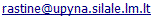 2.Dalykas, sritisDalykas, sritisDalykas, sritisTechnologijos (neformalus ugdymas)3. Temos pavadinimasTemos pavadinimasTemos pavadinimas„ Neformalus technologinis ugdymas augina kūrybinius sparnus“4.Metodinių darbų formos (straipsnis, tezės, referatai, aprašai, didaktinės ir vaizdinės priemonės, renginių scenarijai, kūrybiniai ir tiriamieji darbai, vadovų veiklos patirtis, neformalaus ugdymo patirtis, mokinių veiklos darbai, pasirenkamųjų programų ir modulių pavyzdžiai, testai ir t.t.)Metodinių darbų formos (straipsnis, tezės, referatai, aprašai, didaktinės ir vaizdinės priemonės, renginių scenarijai, kūrybiniai ir tiriamieji darbai, vadovų veiklos patirtis, neformalaus ugdymo patirtis, mokinių veiklos darbai, pasirenkamųjų programų ir modulių pavyzdžiai, testai ir t.t.)Metodinių darbų formos (straipsnis, tezės, referatai, aprašai, didaktinės ir vaizdinės priemonės, renginių scenarijai, kūrybiniai ir tiriamieji darbai, vadovų veiklos patirtis, neformalaus ugdymo patirtis, mokinių veiklos darbai, pasirenkamųjų programų ir modulių pavyzdžiai, testai ir t.t.)Kūrybiniai darbai5. Autorius arba jų grupėVardas, pavardėVardas, pavardėJovita Jėčienė5. Autorius arba jų grupėPareigos Pareigos  Technologijų mokytoja5. Autorius arba jų grupėKvalif. KategorijaKvalif. KategorijaMokytoja metodininkė6.Anotacija (iki 5 sakinių)Anotacija (iki 5 sakinių)Anotacija (iki 5 sakinių)Buvo rodoma medžiaga apie savo mokykloje jau vykdomą neformalų ugdymą, jo reikšmę mokiniui įgyjant daugiau technologinių kompetencijų. Taip pat ugdomas kūrybiškumas, tradicijų plėtra, kritinis požiūris priimant technologinius sprendimus atliekant technologinį procesą iš įvairių medžiagų.7.Darbo pristatymo dataDarbo pristatymo dataDarbo pristatymo data2016-01-288.Darbas saugomas Įstaigos pavadinimasĮstaigos pavadinimasŠilalės r. Upynos S. Girėno mokykla8.Darbas saugomas Kabinetas Kabinetas Technologijų kabinete